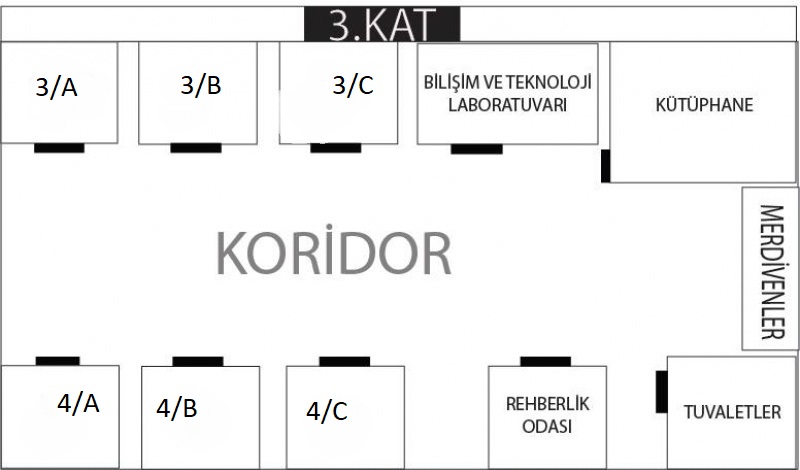 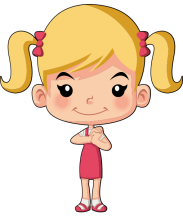 1.  Yukarıdaki öğrenci için hangisi söylenebilir ?A) Fen Bilimlerinden yüksek puan almıştır.B) Çok iyi koşucudur.C) Güçlü ve zayıf yönlerinin farkındadır.2.  Aşağıdakilerden hangisi olumlu bir davranış değildir ?A) Merdivenlerden koşarak inmekB) Koridorlarda sessiz olmakC) Kantinde sıraya girip alışveriş yapmak3. 



















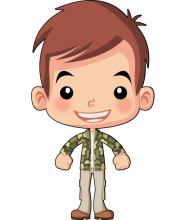 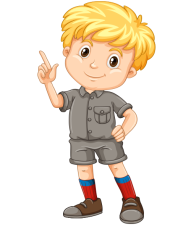 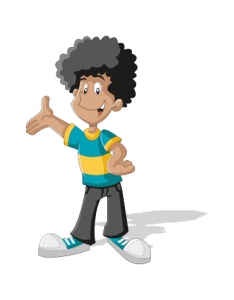 Hangi öğrenci ile arkadaş olmak doğru değildir ?
A)                         B)                             C)





 (Not:  4 ve 5. Soruları yukarıdaki korkiye göre yapalım. )
4.  Krokiye göre Bilim ve Teknoloji Laboratuvarı nerededir ?A) 3/A ve 3/B sınıfının ortasında.B) 4/A sınıfının karşısında.C) 3/C sınıfı ve kütüphanenenin ortasında.5. Yukardaki kroki nereye ait olabilir?A) Bir hastanenin zemin katına.B) Bir okulun 3. katınaC) Bir okulun giriş katına.
6. Aşağıdakileri ifadelerden hangisi yanlıştır ?A) Okul sadece öğrencilerin ders aldığı yerdir.B) Okulda derslerin dışında başka etkinlikler de yapılabilir.C) Okulların topluma birçok faydası vardır.
7. Kan bağışı yapmak istiyorsak hangi kuruma başvurmalıyız ?A) Yeşilay              B) Kızılay	       C) Tema8. 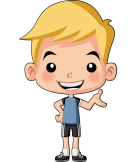 
İkinci sınıf öğrencisi Gökhan, karşılaştığı bu problemi nasıl çözebilir ?A) Kitap okumayı bırakabilir.B) Okul idaresine dilekçe yazabilir.C) Kütüphane yerine sadece evde kitap okuabilir.9. Yukarıdaki mesleklerden hangileri güvenliğimiz için görev yapanları boyadığımızda ortaya çıkan şekil aşağıdakilerden hangisidir ?10.  Kış aylarında sınıfımızı gereğinden fazla havalandırmak hangi kaynağımızı boşa harcamamıza yol açar ?A) YakıtB) ElektrikC) Su







11.Yukarıdaki mesleki özelliklerle aşağıdaki meslekleri eşleştirdiğimizde hangi meslek dışarıda kalır ?

A) Aşçı		B) Cankurtaran		C) Öğretmen



12. Aşağıda verilen ifadeleri okuyunuz. İfadeler doğruysa "D”, yanlışsa "Y” yönünü takip ederek çıkışa ulaşınız. Buna göre hangi çıkıştan çıkarsınız ?














A) 1. Çıkış                 B) 3.Çıkış                    C) 4.Çıkış13. Aşağıdaki davranışlardan hangisi doğru değildir? A) Arkaşımızın verdiği sırları herkese söylemeliyiz. B) Fikirlerimizi açık ve net olarak söylemeliyiz. C) Arkadaşlarımıza adil davranmalıyız. POLİSÖĞRETMENJANDARMAAVUKATDOKTORASKER